Для зв’язку 0676849973 - ViberПРАКТИЧНЕ ЗАВДАННЯУвага! При оформлені розв’язання для кожної задачі ОБОВ’ЯЗКОВО писати умовуЗадача 1Варіант 1 Скільки існує різних трикутників, довжини сторін яких обираються з множини {4, 5, 6, 7}?Варіант 2 Скільки існує перестановок чисел , в яких парні числа знаходяться не на своєму місці?Варіант 3 Скільки існує чотиризначних чисел, у яких цифри не повторюються і кожна наступна цифра більша за попередню?Варіант 4 Скільки існує перестановок чисел , в яких числа 1 і 3 не знаходяться поруч?Варіант 5  5 чоловіків і 5 жінок сідають на 10 стільців, які розташовані в ряд, причому чоловіки сідають на місця з непарними номерами, а жінки – на місця з парними номерами. Скількома способами це можна зробити?Варіант 6 Скільки існує перестановок чисел , в яких число 10 знаходиться не на своєму місці?Варіант 7 Скільки існує перестановок елементів множини , в яких кожне непарне число має парний номер?Варіант 8 Скільки існує перестановок елементів множини , в яких 1,2,4 стоять поруч?Варіант 9 Скільки існує перестановок елементів множини , в яких кожне число, кратне 3, має номер, кратний 3?Варіант 10 Скільки існує перестановок елементів множини , в яких кожне непарне число має парний номер, а парні числа розташовані по зростанню?                                              Задача 2Варіант 1 Для графа  знайти:матрицю Кіркгофа,                       число остовних дерев (намалювати 2 остовних дерева).Варіант 2 Для графа  знайти: матрицю Кіркгофа,                       суму алгебраїчних доповнень будь-яких трьох елементів матриці Кіркгофа.Варіант 3 Дано граф : . За допомогою матриці Кіркгофа знайти число компонент зв’язності цього графу. Знайти один з двійкових кодів графа.Варіант 4 Для графа  знайти:матрицю суміжності,                       хроматичний многочлен.Варіант 5 Для графа  знайти:матрицю Кіркгофа,                       добуток алгебраїчних доповнень будь-яких трьох елементів матриці Кіркгофа.Варіант 6 Дано граф : . Знайти матрицю суміжності графа та її двійковий код.Варіант 7 Дано граф : . Знайти матрицю Кіркгофа графа та суму алгебраїчних доповнень двох перших елементів другого рядка.Варіант 8 Дано граф : . Знайти два різних розфарбування цього графа.Варіант 9 Дано граф. Чи є граф планарним? Якщо так, то знайти кількість граней відповідного плоского графа. 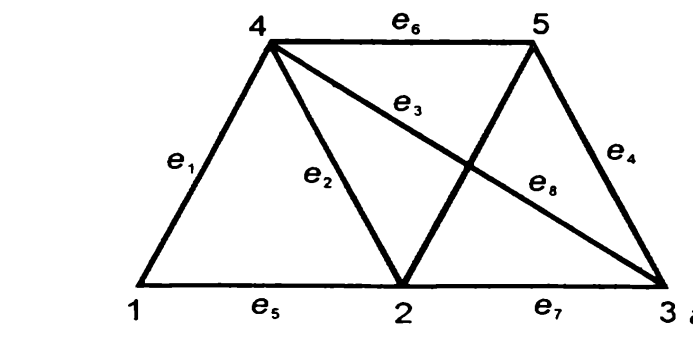 Варіант 10 Для графа  знайти: матрицю інцидентності,хроматичний многочлен.Задача 3Варіант 1 Написати розклад Варіант 2 Написати розклад Варіант 3 Написати розклад Варіант 4 Написати розклад Варіант 5 Написати розклад Варіант 6 Написати розклад Варіант 7 Написати розклад Варіант 8 Написати розклад Варіант 9 Написати розклад Варіант 10 Написати розклад Задача 4Варіант 1 Зобразити на числовій прямій елементи множини , де А – множина розв’язків рівняння , В – множина розв’язків нерівності .Варіант 2 Зобразити на числовій прямій елементи множини , де А – множина розв’язків рівняння , В – множина розв’язків нерівності .Варіант 3 Зобразити на числовій прямій елементи множини , де А – множина розв’язків рівняння , В – множина розв’язків нерівності .Варіант 4 Зобразити на числовій прямій елементи множини , де А – множина розв’язків рівняння , В – множина розв’язків нерівності .Варіант 5 Зобразити на числовій прямій елементи множини , де А – множина розв’язків рівняння , В – множина розв’язків нерівності .Варіант 6 Зобразити на числовій прямій елементи множини , де А – множина розв’язків рівняння , В – множина розв’язків нерівності .Варіант 7 Зобразити на числовій прямій елементи множини , де А – множина розв’язків рівняння , В – множина розв’язків нерівності .Варіант 8 Зобразити на числовій прямій елементи множини , де А – множина розв’язків рівняння , В – множина розв’язків нерівності .Варіант 9 Зобразити на числовій прямій елементи множини , де А – множина розв’язків рівняння , В – множина розв’язків нерівності .Варіант 10 Зобразити на числовій прямій елементи множини , де А – множина розв’язків рівняння , В – множина розв’язків нерівності .